Cette année il y aura un nouveau T-shirt troupe.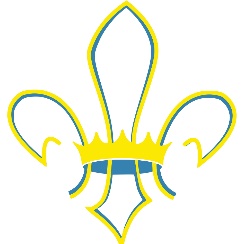 Ce sera un T-shirt bleu foncé avec le logo jaune UrPB en grand sur le dos et en petit sur le devant . Ce T-shirt ne fera pas partie de l’uniforme, mais il pourra être utilisé pendant le raid, pendant les réunions sport ou pendant le grand camp.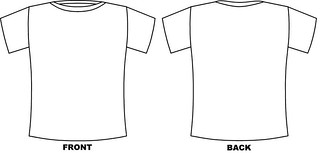 Pour commander le nouveau T-shirt troupe 2020-2021 il faut indiquer ci-dessous quelle taille et le nombre dont vous aurez besoin. Le prix sera 15€ par T-shirtPuis vous pouvez rendre ce papier à Douc lors d’une des 2 prochaines réunions.Ou vous pouvez  envoyer un mail à Douc: leumas.jan@gmail.comCette année il y aura un nouveau T-shirt troupe.Ce sera un T-shirt bleu foncé avec le logo jaune UrPB en grand sur le dos et en petit sur le devant . Ce T-shirt ne fera pas partie de l’uniforme, mais il pourra être utilisé pendant le raid, pendant les réunions sport ou pendant le grand camp.Pour commander le nouveau T-shirt troupe 2020-2021 il faut indiquer ci-dessous quelle taille et le nombre dont vous aurez besoin. Le prix sera 15€ par T-shirtPuis vous pouvez rendre ce papier à Douc lors d’une des 2 prochaines réunions.Ou vous pouvez  envoyer un mail à Douc: leumas.jan@gmail.comCette année il y aura un nouveau T-shirt troupe.Ce sera un T-shirt bleu foncé avec le logo jaune UrPB en grand sur le dos et en petit sur le devant . Ce T-shirt ne fera pas partie de l’uniforme, mais il pourra être utilisé pendant le raid, pendant les réunions sport ou pendant le grand camp.Pour commander le nouveau T-shirt troupe 2020-2021 il faut indiquer ci-dessous quelle taille et le nombre dont vous aurez besoin. Le prix sera 15€ par T-shirtPuis vous pouvez rendre ce papier à Douc lors d’une des 2 prochaines réunions.Ou vous pouvez  envoyer un mail à Douc: leumas.jan@gmail.comCette année il y aura un nouveau T-shirt troupe.Ce sera un T-shirt bleu foncé avec le logo jaune UrPB en grand sur le dos et en petit sur le devant . Ce T-shirt ne fera pas partie de l’uniforme, mais il pourra être utilisé pendant le raid, pendant les réunions sport ou pendant le grand camp.Pour commander le nouveau T-shirt troupe 2020-2021 il faut indiquer ci-dessous quelle taille et le nombre dont vous aurez besoin. Le prix sera 15€ par T-shirtPuis vous pouvez rendre ce papier à Douc lors d’une des 2 prochaines réunions.Ou vous pouvez  envoyer un mail à Douc: leumas.jan@gmail.comCette année il y aura un nouveau T-shirt troupe.Ce sera un T-shirt bleu foncé avec le logo jaune UrPB en grand sur le dos et en petit sur le devant . Ce T-shirt ne fera pas partie de l’uniforme, mais il pourra être utilisé pendant le raid, pendant les réunions sport ou pendant le grand camp.Pour commander le nouveau T-shirt troupe 2020-2021 il faut indiquer ci-dessous quelle taille et le nombre dont vous aurez besoin. Le prix sera 15€ par T-shirtPuis vous pouvez rendre ce papier à Douc lors d’une des 2 prochaines réunions.Ou vous pouvez  envoyer un mail à Douc: leumas.jan@gmail.comCette année il y aura un nouveau T-shirt troupe.Ce sera un T-shirt bleu foncé avec le logo jaune UrPB en grand sur le dos et en petit sur le devant . Ce T-shirt ne fera pas partie de l’uniforme, mais il pourra être utilisé pendant le raid, pendant les réunions sport ou pendant le grand camp.Pour commander le nouveau T-shirt troupe 2020-2021 il faut indiquer ci-dessous quelle taille et le nombre dont vous aurez besoin. Le prix sera 15€ par T-shirtPuis vous pouvez rendre ce papier à Douc lors d’une des 2 prochaines réunions.Ou vous pouvez  envoyer un mail à Douc: leumas.jan@gmail.comCette année il y aura un nouveau T-shirt troupe.Ce sera un T-shirt bleu foncé avec le logo jaune UrPB en grand sur le dos et en petit sur le devant . Ce T-shirt ne fera pas partie de l’uniforme, mais il pourra être utilisé pendant le raid, pendant les réunions sport ou pendant le grand camp.Pour commander le nouveau T-shirt troupe 2020-2021 il faut indiquer ci-dessous quelle taille et le nombre dont vous aurez besoin. Le prix sera 15€ par T-shirtPuis vous pouvez rendre ce papier à Douc lors d’une des 2 prochaines réunions.Ou vous pouvez  envoyer un mail à Douc: leumas.jan@gmail.comCette année il y aura un nouveau T-shirt troupe.Ce sera un T-shirt bleu foncé avec le logo jaune UrPB en grand sur le dos et en petit sur le devant . Ce T-shirt ne fera pas partie de l’uniforme, mais il pourra être utilisé pendant le raid, pendant les réunions sport ou pendant le grand camp.Pour commander le nouveau T-shirt troupe 2020-2021 il faut indiquer ci-dessous quelle taille et le nombre dont vous aurez besoin. Le prix sera 15€ par T-shirtPuis vous pouvez rendre ce papier à Douc lors d’une des 2 prochaines réunions.Ou vous pouvez  envoyer un mail à Douc: leumas.jan@gmail.comCette année il y aura un nouveau T-shirt troupe.Ce sera un T-shirt bleu foncé avec le logo jaune UrPB en grand sur le dos et en petit sur le devant . Ce T-shirt ne fera pas partie de l’uniforme, mais il pourra être utilisé pendant le raid, pendant les réunions sport ou pendant le grand camp.Pour commander le nouveau T-shirt troupe 2020-2021 il faut indiquer ci-dessous quelle taille et le nombre dont vous aurez besoin. Le prix sera 15€ par T-shirtPuis vous pouvez rendre ce papier à Douc lors d’une des 2 prochaines réunions.Ou vous pouvez  envoyer un mail à Douc: leumas.jan@gmail.comCette année il y aura un nouveau T-shirt troupe.Ce sera un T-shirt bleu foncé avec le logo jaune UrPB en grand sur le dos et en petit sur le devant . Ce T-shirt ne fera pas partie de l’uniforme, mais il pourra être utilisé pendant le raid, pendant les réunions sport ou pendant le grand camp.Pour commander le nouveau T-shirt troupe 2020-2021 il faut indiquer ci-dessous quelle taille et le nombre dont vous aurez besoin. Le prix sera 15€ par T-shirtPuis vous pouvez rendre ce papier à Douc lors d’une des 2 prochaines réunions.Ou vous pouvez  envoyer un mail à Douc: leumas.jan@gmail.comCette année il y aura un nouveau T-shirt troupe.Ce sera un T-shirt bleu foncé avec le logo jaune UrPB en grand sur le dos et en petit sur le devant . Ce T-shirt ne fera pas partie de l’uniforme, mais il pourra être utilisé pendant le raid, pendant les réunions sport ou pendant le grand camp.Pour commander le nouveau T-shirt troupe 2020-2021 il faut indiquer ci-dessous quelle taille et le nombre dont vous aurez besoin. Le prix sera 15€ par T-shirtPuis vous pouvez rendre ce papier à Douc lors d’une des 2 prochaines réunions.Ou vous pouvez  envoyer un mail à Douc: leumas.jan@gmail.comCette année il y aura un nouveau T-shirt troupe.Ce sera un T-shirt bleu foncé avec le logo jaune UrPB en grand sur le dos et en petit sur le devant . Ce T-shirt ne fera pas partie de l’uniforme, mais il pourra être utilisé pendant le raid, pendant les réunions sport ou pendant le grand camp.Pour commander le nouveau T-shirt troupe 2020-2021 il faut indiquer ci-dessous quelle taille et le nombre dont vous aurez besoin. Le prix sera 15€ par T-shirtPuis vous pouvez rendre ce papier à Douc lors d’une des 2 prochaines réunions.Ou vous pouvez  envoyer un mail à Douc: leumas.jan@gmail.comCette année il y aura un nouveau T-shirt troupe.Ce sera un T-shirt bleu foncé avec le logo jaune UrPB en grand sur le dos et en petit sur le devant . Ce T-shirt ne fera pas partie de l’uniforme, mais il pourra être utilisé pendant le raid, pendant les réunions sport ou pendant le grand camp.Pour commander le nouveau T-shirt troupe 2020-2021 il faut indiquer ci-dessous quelle taille et le nombre dont vous aurez besoin. Le prix sera 15€ par T-shirtPuis vous pouvez rendre ce papier à Douc lors d’une des 2 prochaines réunions.Ou vous pouvez  envoyer un mail à Douc: leumas.jan@gmail.comCette année il y aura un nouveau T-shirt troupe.Ce sera un T-shirt bleu foncé avec le logo jaune UrPB en grand sur le dos et en petit sur le devant . Ce T-shirt ne fera pas partie de l’uniforme, mais il pourra être utilisé pendant le raid, pendant les réunions sport ou pendant le grand camp.Pour commander le nouveau T-shirt troupe 2020-2021 il faut indiquer ci-dessous quelle taille et le nombre dont vous aurez besoin. Le prix sera 15€ par T-shirtPuis vous pouvez rendre ce papier à Douc lors d’une des 2 prochaines réunions.Ou vous pouvez  envoyer un mail à Douc: leumas.jan@gmail.comCette année il y aura un nouveau T-shirt troupe.Ce sera un T-shirt bleu foncé avec le logo jaune UrPB en grand sur le dos et en petit sur le devant . Ce T-shirt ne fera pas partie de l’uniforme, mais il pourra être utilisé pendant le raid, pendant les réunions sport ou pendant le grand camp.Pour commander le nouveau T-shirt troupe 2020-2021 il faut indiquer ci-dessous quelle taille et le nombre dont vous aurez besoin. Le prix sera 15€ par T-shirtPuis vous pouvez rendre ce papier à Douc lors d’une des 2 prochaines réunions.Ou vous pouvez  envoyer un mail à Douc: leumas.jan@gmail.comCette année il y aura un nouveau T-shirt troupe.Ce sera un T-shirt bleu foncé avec le logo jaune UrPB en grand sur le dos et en petit sur le devant . Ce T-shirt ne fera pas partie de l’uniforme, mais il pourra être utilisé pendant le raid, pendant les réunions sport ou pendant le grand camp.Pour commander le nouveau T-shirt troupe 2020-2021 il faut indiquer ci-dessous quelle taille et le nombre dont vous aurez besoin. Le prix sera 15€ par T-shirtPuis vous pouvez rendre ce papier à Douc lors d’une des 2 prochaines réunions.Ou vous pouvez  envoyer un mail à Douc: leumas.jan@gmail.comCette année il y aura un nouveau T-shirt troupe.Ce sera un T-shirt bleu foncé avec le logo jaune UrPB en grand sur le dos et en petit sur le devant . Ce T-shirt ne fera pas partie de l’uniforme, mais il pourra être utilisé pendant le raid, pendant les réunions sport ou pendant le grand camp.Pour commander le nouveau T-shirt troupe 2020-2021 il faut indiquer ci-dessous quelle taille et le nombre dont vous aurez besoin. Le prix sera 15€ par T-shirtPuis vous pouvez rendre ce papier à Douc lors d’une des 2 prochaines réunions.Ou vous pouvez  envoyer un mail à Douc: leumas.jan@gmail.comCette année il y aura un nouveau T-shirt troupe.Ce sera un T-shirt bleu foncé avec le logo jaune UrPB en grand sur le dos et en petit sur le devant . Ce T-shirt ne fera pas partie de l’uniforme, mais il pourra être utilisé pendant le raid, pendant les réunions sport ou pendant le grand camp.Pour commander le nouveau T-shirt troupe 2020-2021 il faut indiquer ci-dessous quelle taille et le nombre dont vous aurez besoin. Le prix sera 15€ par T-shirtPuis vous pouvez rendre ce papier à Douc lors d’une des 2 prochaines réunions.Ou vous pouvez  envoyer un mail à Douc: leumas.jan@gmail.comCette année il y aura un nouveau T-shirt troupe.Ce sera un T-shirt bleu foncé avec le logo jaune UrPB en grand sur le dos et en petit sur le devant . Ce T-shirt ne fera pas partie de l’uniforme, mais il pourra être utilisé pendant le raid, pendant les réunions sport ou pendant le grand camp.Pour commander le nouveau T-shirt troupe 2020-2021 il faut indiquer ci-dessous quelle taille et le nombre dont vous aurez besoin. Le prix sera 15€ par T-shirtPuis vous pouvez rendre ce papier à Douc lors d’une des 2 prochaines réunions.Ou vous pouvez  envoyer un mail à Douc: leumas.jan@gmail.comCette année il y aura un nouveau T-shirt troupe.Ce sera un T-shirt bleu foncé avec le logo jaune UrPB en grand sur le dos et en petit sur le devant . Ce T-shirt ne fera pas partie de l’uniforme, mais il pourra être utilisé pendant le raid, pendant les réunions sport ou pendant le grand camp.Pour commander le nouveau T-shirt troupe 2020-2021 il faut indiquer ci-dessous quelle taille et le nombre dont vous aurez besoin. Le prix sera 15€ par T-shirtPuis vous pouvez rendre ce papier à Douc lors d’une des 2 prochaines réunions.Ou vous pouvez  envoyer un mail à Douc: leumas.jan@gmail.comCette année il y aura un nouveau T-shirt troupe.Ce sera un T-shirt bleu foncé avec le logo jaune UrPB en grand sur le dos et en petit sur le devant . Ce T-shirt ne fera pas partie de l’uniforme, mais il pourra être utilisé pendant le raid, pendant les réunions sport ou pendant le grand camp.Pour commander le nouveau T-shirt troupe 2020-2021 il faut indiquer ci-dessous quelle taille et le nombre dont vous aurez besoin. Le prix sera 15€ par T-shirtPuis vous pouvez rendre ce papier à Douc lors d’une des 2 prochaines réunions.Ou vous pouvez  envoyer un mail à Douc: leumas.jan@gmail.comCette année il y aura un nouveau T-shirt troupe.Ce sera un T-shirt bleu foncé avec le logo jaune UrPB en grand sur le dos et en petit sur le devant . Ce T-shirt ne fera pas partie de l’uniforme, mais il pourra être utilisé pendant le raid, pendant les réunions sport ou pendant le grand camp.Pour commander le nouveau T-shirt troupe 2020-2021 il faut indiquer ci-dessous quelle taille et le nombre dont vous aurez besoin. Le prix sera 15€ par T-shirtPuis vous pouvez rendre ce papier à Douc lors d’une des 2 prochaines réunions.Ou vous pouvez  envoyer un mail à Douc: leumas.jan@gmail.comCette année il y aura un nouveau T-shirt troupe.Ce sera un T-shirt bleu foncé avec le logo jaune UrPB en grand sur le dos et en petit sur le devant . Ce T-shirt ne fera pas partie de l’uniforme, mais il pourra être utilisé pendant le raid, pendant les réunions sport ou pendant le grand camp.Pour commander le nouveau T-shirt troupe 2020-2021 il faut indiquer ci-dessous quelle taille et le nombre dont vous aurez besoin. Le prix sera 15€ par T-shirtPuis vous pouvez rendre ce papier à Douc lors d’une des 2 prochaines réunions.Ou vous pouvez  envoyer un mail à Douc: leumas.jan@gmail.comCette année il y aura un nouveau T-shirt troupe.Ce sera un T-shirt bleu foncé avec le logo jaune UrPB en grand sur le dos et en petit sur le devant . Ce T-shirt ne fera pas partie de l’uniforme, mais il pourra être utilisé pendant le raid, pendant les réunions sport ou pendant le grand camp.Pour commander le nouveau T-shirt troupe 2020-2021 il faut indiquer ci-dessous quelle taille et le nombre dont vous aurez besoin. Le prix sera 15€ par T-shirtPuis vous pouvez rendre ce papier à Douc lors d’une des 2 prochaines réunions.Ou vous pouvez  envoyer un mail à Douc: leumas.jan@gmail.comCette année il y aura un nouveau T-shirt troupe.Ce sera un T-shirt bleu foncé avec le logo jaune UrPB en grand sur le dos et en petit sur le devant . Ce T-shirt ne fera pas partie de l’uniforme, mais il pourra être utilisé pendant le raid, pendant les réunions sport ou pendant le grand camp.Pour commander le nouveau T-shirt troupe 2020-2021 il faut indiquer ci-dessous quelle taille et le nombre dont vous aurez besoin. Le prix sera 15€ par T-shirtPuis vous pouvez rendre ce papier à Douc lors d’une des 2 prochaines réunions.Ou vous pouvez  envoyer un mail à Douc: leumas.jan@gmail.comCette année il y aura un nouveau T-shirt troupe.Ce sera un T-shirt bleu foncé avec le logo jaune UrPB en grand sur le dos et en petit sur le devant . Ce T-shirt ne fera pas partie de l’uniforme, mais il pourra être utilisé pendant le raid, pendant les réunions sport ou pendant le grand camp.Pour commander le nouveau T-shirt troupe 2020-2021 il faut indiquer ci-dessous quelle taille et le nombre dont vous aurez besoin. Le prix sera 15€ par T-shirtPuis vous pouvez rendre ce papier à Douc lors d’une des 2 prochaines réunions.Ou vous pouvez  envoyer un mail à Douc: leumas.jan@gmail.comCette année il y aura un nouveau T-shirt troupe.Ce sera un T-shirt bleu foncé avec le logo jaune UrPB en grand sur le dos et en petit sur le devant . Ce T-shirt ne fera pas partie de l’uniforme, mais il pourra être utilisé pendant le raid, pendant les réunions sport ou pendant le grand camp.Pour commander le nouveau T-shirt troupe 2020-2021 il faut indiquer ci-dessous quelle taille et le nombre dont vous aurez besoin. Le prix sera 15€ par T-shirtPuis vous pouvez rendre ce papier à Douc lors d’une des 2 prochaines réunions.Ou vous pouvez  envoyer un mail à Douc: leumas.jan@gmail.comCette année il y aura un nouveau T-shirt troupe.Ce sera un T-shirt bleu foncé avec le logo jaune UrPB en grand sur le dos et en petit sur le devant . Ce T-shirt ne fera pas partie de l’uniforme, mais il pourra être utilisé pendant le raid, pendant les réunions sport ou pendant le grand camp.Pour commander le nouveau T-shirt troupe 2020-2021 il faut indiquer ci-dessous quelle taille et le nombre dont vous aurez besoin. Le prix sera 15€ par T-shirtPuis vous pouvez rendre ce papier à Douc lors d’une des 2 prochaines réunions.Ou vous pouvez  envoyer un mail à Douc: leumas.jan@gmail.comCette année il y aura un nouveau T-shirt troupe.Ce sera un T-shirt bleu foncé avec le logo jaune UrPB en grand sur le dos et en petit sur le devant . Ce T-shirt ne fera pas partie de l’uniforme, mais il pourra être utilisé pendant le raid, pendant les réunions sport ou pendant le grand camp.Pour commander le nouveau T-shirt troupe 2020-2021 il faut indiquer ci-dessous quelle taille et le nombre dont vous aurez besoin. Le prix sera 15€ par T-shirtPuis vous pouvez rendre ce papier à Douc lors d’une des 2 prochaines réunions.Ou vous pouvez  envoyer un mail à Douc: leumas.jan@gmail.comCette année il y aura un nouveau T-shirt troupe.Ce sera un T-shirt bleu foncé avec le logo jaune UrPB en grand sur le dos et en petit sur le devant . Ce T-shirt ne fera pas partie de l’uniforme, mais il pourra être utilisé pendant le raid, pendant les réunions sport ou pendant le grand camp.Pour commander le nouveau T-shirt troupe 2020-2021 il faut indiquer ci-dessous quelle taille et le nombre dont vous aurez besoin. Le prix sera 15€ par T-shirtPuis vous pouvez rendre ce papier à Douc lors d’une des 2 prochaines réunions.Ou vous pouvez  envoyer un mail à Douc: leumas.jan@gmail.comCette année il y aura un nouveau T-shirt troupe.Ce sera un T-shirt bleu foncé avec le logo jaune UrPB en grand sur le dos et en petit sur le devant . Ce T-shirt ne fera pas partie de l’uniforme, mais il pourra être utilisé pendant le raid, pendant les réunions sport ou pendant le grand camp.Pour commander le nouveau T-shirt troupe 2020-2021 il faut indiquer ci-dessous quelle taille et le nombre dont vous aurez besoin. Le prix sera 15€ par T-shirtPuis vous pouvez rendre ce papier à Douc lors d’une des 2 prochaines réunions.Ou vous pouvez  envoyer un mail à Douc: leumas.jan@gmail.comCette année il y aura un nouveau T-shirt troupe.Ce sera un T-shirt bleu foncé avec le logo jaune UrPB en grand sur le dos et en petit sur le devant . Ce T-shirt ne fera pas partie de l’uniforme, mais il pourra être utilisé pendant le raid, pendant les réunions sport ou pendant le grand camp.Pour commander le nouveau T-shirt troupe 2020-2021 il faut indiquer ci-dessous quelle taille et le nombre dont vous aurez besoin. Le prix sera 15€ par T-shirtPuis vous pouvez rendre ce papier à Douc lors d’une des 2 prochaines réunions.Ou vous pouvez  envoyer un mail à Douc: leumas.jan@gmail.comCette année il y aura un nouveau T-shirt troupe.Ce sera un T-shirt bleu foncé avec le logo jaune UrPB en grand sur le dos et en petit sur le devant . Ce T-shirt ne fera pas partie de l’uniforme, mais il pourra être utilisé pendant le raid, pendant les réunions sport ou pendant le grand camp.Pour commander le nouveau T-shirt troupe 2020-2021 il faut indiquer ci-dessous quelle taille et le nombre dont vous aurez besoin. Le prix sera 15€ par T-shirtPuis vous pouvez rendre ce papier à Douc lors d’une des 2 prochaines réunions.Ou vous pouvez  envoyer un mail à Douc: leumas.jan@gmail.comCette année il y aura un nouveau T-shirt troupe.Ce sera un T-shirt bleu foncé avec le logo jaune UrPB en grand sur le dos et en petit sur le devant . Ce T-shirt ne fera pas partie de l’uniforme, mais il pourra être utilisé pendant le raid, pendant les réunions sport ou pendant le grand camp.Pour commander le nouveau T-shirt troupe 2020-2021 il faut indiquer ci-dessous quelle taille et le nombre dont vous aurez besoin. Le prix sera 15€ par T-shirtPuis vous pouvez rendre ce papier à Douc lors d’une des 2 prochaines réunions.Ou vous pouvez  envoyer un mail à Douc: leumas.jan@gmail.comCette année il y aura un nouveau T-shirt troupe.Ce sera un T-shirt bleu foncé avec le logo jaune UrPB en grand sur le dos et en petit sur le devant . Ce T-shirt ne fera pas partie de l’uniforme, mais il pourra être utilisé pendant le raid, pendant les réunions sport ou pendant le grand camp.Pour commander le nouveau T-shirt troupe 2020-2021 il faut indiquer ci-dessous quelle taille et le nombre dont vous aurez besoin. Le prix sera 15€ par T-shirtPuis vous pouvez rendre ce papier à Douc lors d’une des 2 prochaines réunions.Ou vous pouvez  envoyer un mail à Douc: leumas.jan@gmail.comCette année il y aura un nouveau T-shirt troupe.Ce sera un T-shirt bleu foncé avec le logo jaune UrPB en grand sur le dos et en petit sur le devant . Ce T-shirt ne fera pas partie de l’uniforme, mais il pourra être utilisé pendant le raid, pendant les réunions sport ou pendant le grand camp.Pour commander le nouveau T-shirt troupe 2020-2021 il faut indiquer ci-dessous quelle taille et le nombre dont vous aurez besoin. Le prix sera 15€ par T-shirtPuis vous pouvez rendre ce papier à Douc lors d’une des 2 prochaines réunions.Ou vous pouvez  envoyer un mail à Douc: leumas.jan@gmail.comCette année il y aura un nouveau T-shirt troupe.Ce sera un T-shirt bleu foncé avec le logo jaune UrPB en grand sur le dos et en petit sur le devant . Ce T-shirt ne fera pas partie de l’uniforme, mais il pourra être utilisé pendant le raid, pendant les réunions sport ou pendant le grand camp.Pour commander le nouveau T-shirt troupe 2020-2021 il faut indiquer ci-dessous quelle taille et le nombre dont vous aurez besoin. Le prix sera 15€ par T-shirtPuis vous pouvez rendre ce papier à Douc lors d’une des 2 prochaines réunions.Ou vous pouvez  envoyer un mail à Douc: leumas.jan@gmail.comCette année il y aura un nouveau T-shirt troupe.Ce sera un T-shirt bleu foncé avec le logo jaune UrPB en grand sur le dos et en petit sur le devant . Ce T-shirt ne fera pas partie de l’uniforme, mais il pourra être utilisé pendant le raid, pendant les réunions sport ou pendant le grand camp.Pour commander le nouveau T-shirt troupe 2020-2021 il faut indiquer ci-dessous quelle taille et le nombre dont vous aurez besoin. Le prix sera 15€ par T-shirtPuis vous pouvez rendre ce papier à Douc lors d’une des 2 prochaines réunions.Ou vous pouvez  envoyer un mail à Douc: leumas.jan@gmail.comCette année il y aura un nouveau T-shirt troupe.Ce sera un T-shirt bleu foncé avec le logo jaune UrPB en grand sur le dos et en petit sur le devant . Ce T-shirt ne fera pas partie de l’uniforme, mais il pourra être utilisé pendant le raid, pendant les réunions sport ou pendant le grand camp.Pour commander le nouveau T-shirt troupe 2020-2021 il faut indiquer ci-dessous quelle taille et le nombre dont vous aurez besoin. Le prix sera 15€ par T-shirtPuis vous pouvez rendre ce papier à Douc lors d’une des 2 prochaines réunions.Ou vous pouvez  envoyer un mail à Douc: leumas.jan@gmail.comCette année il y aura un nouveau T-shirt troupe.Ce sera un T-shirt bleu foncé avec le logo jaune UrPB en grand sur le dos et en petit sur le devant . Ce T-shirt ne fera pas partie de l’uniforme, mais il pourra être utilisé pendant le raid, pendant les réunions sport ou pendant le grand camp.Pour commander le nouveau T-shirt troupe 2020-2021 il faut indiquer ci-dessous quelle taille et le nombre dont vous aurez besoin. Le prix sera 15€ par T-shirtPuis vous pouvez rendre ce papier à Douc lors d’une des 2 prochaines réunions.Ou vous pouvez  envoyer un mail à Douc: leumas.jan@gmail.comCette année il y aura un nouveau T-shirt troupe.Ce sera un T-shirt bleu foncé avec le logo jaune UrPB en grand sur le dos et en petit sur le devant . Ce T-shirt ne fera pas partie de l’uniforme, mais il pourra être utilisé pendant le raid, pendant les réunions sport ou pendant le grand camp.Pour commander le nouveau T-shirt troupe 2020-2021 il faut indiquer ci-dessous quelle taille et le nombre dont vous aurez besoin. Le prix sera 15€ par T-shirtPuis vous pouvez rendre ce papier à Douc lors d’une des 2 prochaines réunions.Ou vous pouvez  envoyer un mail à Douc: leumas.jan@gmail.comCette année il y aura un nouveau T-shirt troupe.Ce sera un T-shirt bleu foncé avec le logo jaune UrPB en grand sur le dos et en petit sur le devant . Ce T-shirt ne fera pas partie de l’uniforme, mais il pourra être utilisé pendant le raid, pendant les réunions sport ou pendant le grand camp.Pour commander le nouveau T-shirt troupe 2020-2021 il faut indiquer ci-dessous quelle taille et le nombre dont vous aurez besoin. Le prix sera 15€ par T-shirtPuis vous pouvez rendre ce papier à Douc lors d’une des 2 prochaines réunions.Ou vous pouvez  envoyer un mail à Douc: leumas.jan@gmail.comCette année il y aura un nouveau T-shirt troupe.Ce sera un T-shirt bleu foncé avec le logo jaune UrPB en grand sur le dos et en petit sur le devant . Ce T-shirt ne fera pas partie de l’uniforme, mais il pourra être utilisé pendant le raid, pendant les réunions sport ou pendant le grand camp.Pour commander le nouveau T-shirt troupe 2020-2021 il faut indiquer ci-dessous quelle taille et le nombre dont vous aurez besoin. Le prix sera 15€ par T-shirtPuis vous pouvez rendre ce papier à Douc lors d’une des 2 prochaines réunions.Ou vous pouvez  envoyer un mail à Douc: leumas.jan@gmail.comCette année il y aura un nouveau T-shirt troupe.Ce sera un T-shirt bleu foncé avec le logo jaune UrPB en grand sur le dos et en petit sur le devant . Ce T-shirt ne fera pas partie de l’uniforme, mais il pourra être utilisé pendant le raid, pendant les réunions sport ou pendant le grand camp.Pour commander le nouveau T-shirt troupe 2020-2021 il faut indiquer ci-dessous quelle taille et le nombre dont vous aurez besoin. Le prix sera 15€ par T-shirtPuis vous pouvez rendre ce papier à Douc lors d’une des 2 prochaines réunions.Ou vous pouvez  envoyer un mail à Douc: leumas.jan@gmail.comCette année il y aura un nouveau T-shirt troupe.Ce sera un T-shirt bleu foncé avec le logo jaune UrPB en grand sur le dos et en petit sur le devant . Ce T-shirt ne fera pas partie de l’uniforme, mais il pourra être utilisé pendant le raid, pendant les réunions sport ou pendant le grand camp.Pour commander le nouveau T-shirt troupe 2020-2021 il faut indiquer ci-dessous quelle taille et le nombre dont vous aurez besoin. Le prix sera 15€ par T-shirtPuis vous pouvez rendre ce papier à Douc lors d’une des 2 prochaines réunions.Ou vous pouvez  envoyer un mail à Douc: leumas.jan@gmail.comCette année il y aura un nouveau T-shirt troupe.Ce sera un T-shirt bleu foncé avec le logo jaune UrPB en grand sur le dos et en petit sur le devant . Ce T-shirt ne fera pas partie de l’uniforme, mais il pourra être utilisé pendant le raid, pendant les réunions sport ou pendant le grand camp.Pour commander le nouveau T-shirt troupe 2020-2021 il faut indiquer ci-dessous quelle taille et le nombre dont vous aurez besoin. Le prix sera 15€ par T-shirtPuis vous pouvez rendre ce papier à Douc lors d’une des 2 prochaines réunions.Ou vous pouvez  envoyer un mail à Douc: leumas.jan@gmail.comCette année il y aura un nouveau T-shirt troupe.Ce sera un T-shirt bleu foncé avec le logo jaune UrPB en grand sur le dos et en petit sur le devant . Ce T-shirt ne fera pas partie de l’uniforme, mais il pourra être utilisé pendant le raid, pendant les réunions sport ou pendant le grand camp.Pour commander le nouveau T-shirt troupe 2020-2021 il faut indiquer ci-dessous quelle taille et le nombre dont vous aurez besoin. Le prix sera 15€ par T-shirtPuis vous pouvez rendre ce papier à Douc lors d’une des 2 prochaines réunions.Ou vous pouvez  envoyer un mail à Douc: leumas.jan@gmail.comCette année il y aura un nouveau T-shirt troupe.Ce sera un T-shirt bleu foncé avec le logo jaune UrPB en grand sur le dos et en petit sur le devant . Ce T-shirt ne fera pas partie de l’uniforme, mais il pourra être utilisé pendant le raid, pendant les réunions sport ou pendant le grand camp.Pour commander le nouveau T-shirt troupe 2020-2021 il faut indiquer ci-dessous quelle taille et le nombre dont vous aurez besoin. Le prix sera 15€ par T-shirtPuis vous pouvez rendre ce papier à Douc lors d’une des 2 prochaines réunions.Ou vous pouvez  envoyer un mail à Douc: leumas.jan@gmail.comCette année il y aura un nouveau T-shirt troupe.Ce sera un T-shirt bleu foncé avec le logo jaune UrPB en grand sur le dos et en petit sur le devant . Ce T-shirt ne fera pas partie de l’uniforme, mais il pourra être utilisé pendant le raid, pendant les réunions sport ou pendant le grand camp.Pour commander le nouveau T-shirt troupe 2020-2021 il faut indiquer ci-dessous quelle taille et le nombre dont vous aurez besoin. Le prix sera 15€ par T-shirtPuis vous pouvez rendre ce papier à Douc lors d’une des 2 prochaines réunions.Ou vous pouvez  envoyer un mail à Douc: leumas.jan@gmail.comCette année il y aura un nouveau T-shirt troupe.Ce sera un T-shirt bleu foncé avec le logo jaune UrPB en grand sur le dos et en petit sur le devant . Ce T-shirt ne fera pas partie de l’uniforme, mais il pourra être utilisé pendant le raid, pendant les réunions sport ou pendant le grand camp.Pour commander le nouveau T-shirt troupe 2020-2021 il faut indiquer ci-dessous quelle taille et le nombre dont vous aurez besoin. Le prix sera 15€ par T-shirtPuis vous pouvez rendre ce papier à Douc lors d’une des 2 prochaines réunions.Ou vous pouvez  envoyer un mail à Douc: leumas.jan@gmail.comCette année il y aura un nouveau T-shirt troupe.Ce sera un T-shirt bleu foncé avec le logo jaune UrPB en grand sur le dos et en petit sur le devant . Ce T-shirt ne fera pas partie de l’uniforme, mais il pourra être utilisé pendant le raid, pendant les réunions sport ou pendant le grand camp.Pour commander le nouveau T-shirt troupe 2020-2021 il faut indiquer ci-dessous quelle taille et le nombre dont vous aurez besoin. Le prix sera 15€ par T-shirtPuis vous pouvez rendre ce papier à Douc lors d’une des 2 prochaines réunions.Ou vous pouvez  envoyer un mail à Douc: leumas.jan@gmail.comCette année il y aura un nouveau T-shirt troupe.Ce sera un T-shirt bleu foncé avec le logo jaune UrPB en grand sur le dos et en petit sur le devant . Ce T-shirt ne fera pas partie de l’uniforme, mais il pourra être utilisé pendant le raid, pendant les réunions sport ou pendant le grand camp.Pour commander le nouveau T-shirt troupe 2020-2021 il faut indiquer ci-dessous quelle taille et le nombre dont vous aurez besoin. Le prix sera 15€ par T-shirtPuis vous pouvez rendre ce papier à Douc lors d’une des 2 prochaines réunions.Ou vous pouvez  envoyer un mail à Douc: leumas.jan@gmail.comCette année il y aura un nouveau T-shirt troupe.Ce sera un T-shirt bleu foncé avec le logo jaune UrPB en grand sur le dos et en petit sur le devant . Ce T-shirt ne fera pas partie de l’uniforme, mais il pourra être utilisé pendant le raid, pendant les réunions sport ou pendant le grand camp.Pour commander le nouveau T-shirt troupe 2020-2021 il faut indiquer ci-dessous quelle taille et le nombre dont vous aurez besoin. Le prix sera 15€ par T-shirtPuis vous pouvez rendre ce papier à Douc lors d’une des 2 prochaines réunions.Ou vous pouvez  envoyer un mail à Douc: leumas.jan@gmail.comCette année il y aura un nouveau T-shirt troupe.Ce sera un T-shirt bleu foncé avec le logo jaune UrPB en grand sur le dos et en petit sur le devant . Ce T-shirt ne fera pas partie de l’uniforme, mais il pourra être utilisé pendant le raid, pendant les réunions sport ou pendant le grand camp.Pour commander le nouveau T-shirt troupe 2020-2021 il faut indiquer ci-dessous quelle taille et le nombre dont vous aurez besoin. Le prix sera 15€ par T-shirtPuis vous pouvez rendre ce papier à Douc lors d’une des 2 prochaines réunions.Ou vous pouvez  envoyer un mail à Douc: leumas.jan@gmail.comCette année il y aura un nouveau T-shirt troupe.Ce sera un T-shirt bleu foncé avec le logo jaune UrPB en grand sur le dos et en petit sur le devant . Ce T-shirt ne fera pas partie de l’uniforme, mais il pourra être utilisé pendant le raid, pendant les réunions sport ou pendant le grand camp.Pour commander le nouveau T-shirt troupe 2020-2021 il faut indiquer ci-dessous quelle taille et le nombre dont vous aurez besoin. Le prix sera 15€ par T-shirtPuis vous pouvez rendre ce papier à Douc lors d’une des 2 prochaines réunions.Ou vous pouvez  envoyer un mail à Douc: leumas.jan@gmail.comCette année il y aura un nouveau T-shirt troupe.Ce sera un T-shirt bleu foncé avec le logo jaune UrPB en grand sur le dos et en petit sur le devant . Ce T-shirt ne fera pas partie de l’uniforme, mais il pourra être utilisé pendant le raid, pendant les réunions sport ou pendant le grand camp.Pour commander le nouveau T-shirt troupe 2020-2021 il faut indiquer ci-dessous quelle taille et le nombre dont vous aurez besoin. Le prix sera 15€ par T-shirtPuis vous pouvez rendre ce papier à Douc lors d’une des 2 prochaines réunions.Ou vous pouvez  envoyer un mail à Douc: leumas.jan@gmail.comCette année il y aura un nouveau T-shirt troupe.Ce sera un T-shirt bleu foncé avec le logo jaune UrPB en grand sur le dos et en petit sur le devant . Ce T-shirt ne fera pas partie de l’uniforme, mais il pourra être utilisé pendant le raid, pendant les réunions sport ou pendant le grand camp.Pour commander le nouveau T-shirt troupe 2020-2021 il faut indiquer ci-dessous quelle taille et le nombre dont vous aurez besoin. Le prix sera 15€ par T-shirtPuis vous pouvez rendre ce papier à Douc lors d’une des 2 prochaines réunions.Ou vous pouvez  envoyer un mail à Douc: leumas.jan@gmail.comCette année il y aura un nouveau T-shirt troupe.Ce sera un T-shirt bleu foncé avec le logo jaune UrPB en grand sur le dos et en petit sur le devant . Ce T-shirt ne fera pas partie de l’uniforme, mais il pourra être utilisé pendant le raid, pendant les réunions sport ou pendant le grand camp.Pour commander le nouveau T-shirt troupe 2020-2021 il faut indiquer ci-dessous quelle taille et le nombre dont vous aurez besoin. Le prix sera 15€ par T-shirtPuis vous pouvez rendre ce papier à Douc lors d’une des 2 prochaines réunions.Ou vous pouvez  envoyer un mail à Douc: leumas.jan@gmail.comCette année il y aura un nouveau T-shirt troupe.Ce sera un T-shirt bleu foncé avec le logo jaune UrPB en grand sur le dos et en petit sur le devant . Ce T-shirt ne fera pas partie de l’uniforme, mais il pourra être utilisé pendant le raid, pendant les réunions sport ou pendant le grand camp.Pour commander le nouveau T-shirt troupe 2020-2021 il faut indiquer ci-dessous quelle taille et le nombre dont vous aurez besoin. Le prix sera 15€ par T-shirtPuis vous pouvez rendre ce papier à Douc lors d’une des 2 prochaines réunions.Ou vous pouvez  envoyer un mail à Douc: leumas.jan@gmail.comCette année il y aura un nouveau T-shirt troupe.Ce sera un T-shirt bleu foncé avec le logo jaune UrPB en grand sur le dos et en petit sur le devant . Ce T-shirt ne fera pas partie de l’uniforme, mais il pourra être utilisé pendant le raid, pendant les réunions sport ou pendant le grand camp.Pour commander le nouveau T-shirt troupe 2020-2021 il faut indiquer ci-dessous quelle taille et le nombre dont vous aurez besoin. Le prix sera 15€ par T-shirtPuis vous pouvez rendre ce papier à Douc lors d’une des 2 prochaines réunions.Ou vous pouvez  envoyer un mail à Douc: leumas.jan@gmail.comCette année il y aura un nouveau T-shirt troupe.Ce sera un T-shirt bleu foncé avec le logo jaune UrPB en grand sur le dos et en petit sur le devant . Ce T-shirt ne fera pas partie de l’uniforme, mais il pourra être utilisé pendant le raid, pendant les réunions sport ou pendant le grand camp.Pour commander le nouveau T-shirt troupe 2020-2021 il faut indiquer ci-dessous quelle taille et le nombre dont vous aurez besoin. Le prix sera 15€ par T-shirtPuis vous pouvez rendre ce papier à Douc lors d’une des 2 prochaines réunions.Ou vous pouvez  envoyer un mail à Douc: leumas.jan@gmail.comCette année il y aura un nouveau T-shirt troupe.Ce sera un T-shirt bleu foncé avec le logo jaune UrPB en grand sur le dos et en petit sur le devant . Ce T-shirt ne fera pas partie de l’uniforme, mais il pourra être utilisé pendant le raid, pendant les réunions sport ou pendant le grand camp.Pour commander le nouveau T-shirt troupe 2020-2021 il faut indiquer ci-dessous quelle taille et le nombre dont vous aurez besoin. Le prix sera 15€ par T-shirtPuis vous pouvez rendre ce papier à Douc lors d’une des 2 prochaines réunions.Ou vous pouvez  envoyer un mail à Douc: leumas.jan@gmail.comCette année il y aura un nouveau T-shirt troupe.Ce sera un T-shirt bleu foncé avec le logo jaune UrPB en grand sur le dos et en petit sur le devant . Ce T-shirt ne fera pas partie de l’uniforme, mais il pourra être utilisé pendant le raid, pendant les réunions sport ou pendant le grand camp.Pour commander le nouveau T-shirt troupe 2020-2021 il faut indiquer ci-dessous quelle taille et le nombre dont vous aurez besoin. Le prix sera 15€ par T-shirtPuis vous pouvez rendre ce papier à Douc lors d’une des 2 prochaines réunions.Ou vous pouvez  envoyer un mail à Douc: leumas.jan@gmail.comCette année il y aura un nouveau T-shirt troupe.Ce sera un T-shirt bleu foncé avec le logo jaune UrPB en grand sur le dos et en petit sur le devant . Ce T-shirt ne fera pas partie de l’uniforme, mais il pourra être utilisé pendant le raid, pendant les réunions sport ou pendant le grand camp.Pour commander le nouveau T-shirt troupe 2020-2021 il faut indiquer ci-dessous quelle taille et le nombre dont vous aurez besoin. Le prix sera 15€ par T-shirtPuis vous pouvez rendre ce papier à Douc lors d’une des 2 prochaines réunions.Ou vous pouvez  envoyer un mail à Douc: leumas.jan@gmail.comCette année il y aura un nouveau T-shirt troupe.Ce sera un T-shirt bleu foncé avec le logo jaune UrPB en grand sur le dos et en petit sur le devant . Ce T-shirt ne fera pas partie de l’uniforme, mais il pourra être utilisé pendant le raid, pendant les réunions sport ou pendant le grand camp.Pour commander le nouveau T-shirt troupe 2020-2021 il faut indiquer ci-dessous quelle taille et le nombre dont vous aurez besoin. Le prix sera 15€ par T-shirtPuis vous pouvez rendre ce papier à Douc lors d’une des 2 prochaines réunions.Ou vous pouvez  envoyer un mail à Douc: leumas.jan@gmail.comCette année il y aura un nouveau T-shirt troupe.Ce sera un T-shirt bleu foncé avec le logo jaune UrPB en grand sur le dos et en petit sur le devant . Ce T-shirt ne fera pas partie de l’uniforme, mais il pourra être utilisé pendant le raid, pendant les réunions sport ou pendant le grand camp.Pour commander le nouveau T-shirt troupe 2020-2021 il faut indiquer ci-dessous quelle taille et le nombre dont vous aurez besoin. Le prix sera 15€ par T-shirtPuis vous pouvez rendre ce papier à Douc lors d’une des 2 prochaines réunions.Ou vous pouvez  envoyer un mail à Douc: leumas.jan@gmail.comCette année il y aura un nouveau T-shirt troupe.Ce sera un T-shirt bleu foncé avec le logo jaune UrPB en grand sur le dos et en petit sur le devant . Ce T-shirt ne fera pas partie de l’uniforme, mais il pourra être utilisé pendant le raid, pendant les réunions sport ou pendant le grand camp.Pour commander le nouveau T-shirt troupe 2020-2021 il faut indiquer ci-dessous quelle taille et le nombre dont vous aurez besoin. Le prix sera 15€ par T-shirtPuis vous pouvez rendre ce papier à Douc lors d’une des 2 prochaines réunions.Ou vous pouvez  envoyer un mail à Douc: leumas.jan@gmail.comCette année il y aura un nouveau T-shirt troupe.Ce sera un T-shirt bleu foncé avec le logo jaune UrPB en grand sur le dos et en petit sur le devant . Ce T-shirt ne fera pas partie de l’uniforme, mais il pourra être utilisé pendant le raid, pendant les réunions sport ou pendant le grand camp.Pour commander le nouveau T-shirt troupe 2020-2021 il faut indiquer ci-dessous quelle taille et le nombre dont vous aurez besoin. Le prix sera 15€ par T-shirtPuis vous pouvez rendre ce papier à Douc lors d’une des 2 prochaines réunions.Ou vous pouvez  envoyer un mail à Douc: leumas.jan@gmail.comsmallmediumlargenombresmallmediumlargenombresmallmediumlargenombresmallmediumlargenombresmallmediumlargenombresmallmediumlargenombresmallmediumlargenombresmallmediumlargenombresmallmediumlargenombresmallmediumlargenombresmallmediumlargenombresmallmediumlargenombresmallmediumlargenombresmallmediumlargenombresmallmediumlargenombresmallmediumlargenombresmallmediumlargenombresmallmediumlargenombresmallmediumlargenombresmallmediumlargenombresmallmediumlargenombresmallmediumlargenombresmallmediumlargenombresmallmediumlargenombresmallmediumlargenombresmallmediumlargenombresmallmediumlargenombresmallmediumlargenombresmallmediumlargenombresmallmediumlargenombresmallmediumlargenombresmallmediumlargenombresmallmediumlargenombresmallmediumlargenombresmallmediumlargenombresmallmediumlargenombresmallmediumlargenombresmallmediumlargenombresmallmediumlargenombresmallmediumlargenombresmallmediumlargenombresmallmediumlargenombresmallmediumlargenombresmallmediumlargenombresmallmediumlargenombresmallmediumlargenombresmallmediumlargenombresmallmediumlargenombresmallmediumlargenombresmallmediumlargenombresmallmediumlargenombresmallmediumlargenombresmallmediumlargenombresmallmediumlargenombresmallmediumlargenombresmallmediumlargenombresmallmediumlargenombresmallmediumlargenombresmallmediumlargenombresmallmediumlargenombresmallmediumlargenombresmallmediumlargenombresmallmediumlargenombresmallmediumlargenombresmallmediumlargenombresmallmediumlargenombresmallmediumlargenombresmallmediumlargenombre